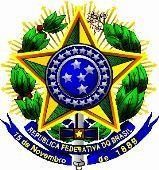 MINISTÉRIO DA EDUCAÇÃOINSTITUTO FEDERAL DE EDUCAÇÃO, CIÊNCIA E TECNOLOGIA DO PARÁ CONSELHO SUPERIORAPÊNDICE IVAutodeclaração de saúde de servidores com sinais ou sintomas gripaisEu,	, RG nº	,CPF nº	declaro para fins específicos, em atendimento ao disposto na Instrução Normativa nº 19, de 12 de março de 2020, que devo ser submetido a isolamento em razão de apresentar sinais ou sintomas gripais, com data de início 	, estritamente pelo tempo em que perdurarem os sintomas, estando ciente de que devo buscar atendimento médico presencial ou por telefone, consoante canal disponibilizado pelo Ministério da Saúde ou pelos demais entes federativos. Declaro que estou ciente de que a prestação de informação falsa me sujeitará às sanções penais e administrativas previstas em Lei.Campus/Setor: Assinatura do Servidor(a): Siape: